НАКАЗ22.02.2017    				№ 42На виконання п. 4.4.2.2. Комплексної програми розвитку освіти м. Харкова на 2011-2017 роки, з метою реалізації Концепції національно-патріотичного виховання дітей та молоді, для активізації творчого потенціалу учнівської молоді, виховання патріотизму, любові до свого роду, міста, країни, популяризації родинних цінностей, формування національної свідомості                          та духовної культури в учнів НАКАЗУЮ:1. Затвердити:1.1. Умови проведення міського конкурсу учнівських творчо-пошукових робіт «Мій родовід» у 2017 році – далі Конкурсу (додаток 1).1.2. Склад оргкомітету Конкурсу (додаток 2).1.3. Склад журі Конкурсу (додаток 3).2. Оргкомітету Конкурсу:2.1. Провести Конкурс у два етапи:- І (районний) етап – березень 2017 року;- ІІ (міський) етап – квітень-травень 2017 року.2.2. Підбити підсумки та повідомити результати Конкурсу.До 05.05.2017Науково-методичному педагогічному центру Департаменту освіти Харківської міської ради (Дулова А.С.) здійснити організаційно-методичне забезпечення проведення Конкурсу.Березень-травень 2017 рокуВідділу бухгалтерського обліку та звітності (Коротка Л.В.):4.1. Підготувати та надати на затвердження кошторис витрат на організацію та проведення Конкурсу відповідно до Комплексної програми розвитку освіти м. Харкова на 2011-2017 роки в межах бюджетних призначень на зазначені цілі у 2017 році.                                                                             До 15.04.20174.2. Забезпечити фінансування організації та проведення Конкурсу в межах затвердженого кошторису витрат.                                                                             До 01.05.2017Управлінням освіти адміністрацій районів Харківської міської ради, керівникам навчальних закладів міської мережі:5.1. Довести інформацію про організацію та проведення Конкурсу                     до педагогічних працівників та учнів підпорядкованих загальноосвітніх навчальних закладів.До 01.03.20175.2. Провести І (районний) етап Конкурсу згідно з Умовами проведення міського конкурсу учнівських творів «Мій родовід» у 2017 році.До 01.04.20175.3. Надати до Науково-методичного педагогічного центру заявки на участь у ІІ (міському) етапі Конкурсу (додаток 4) відповідно до Умов проведення та роботи учнів ‒ переможців І (районного) етапу Конкурсу.До 07.04.20175.4. Сприяти участі учнів 8-11-х класів – переможців І (районного) етапу – в ІІ (міському) етапі Конкурсу.Інженеру з інформаційно-методичного та технічного забезпечення Науково-методичного педагогічного центру Войтенку Є.О. розмістити цей наказ на сайті Департаменту освіти.До 28.02.2017 7.  Контроль за виконанням цього наказу покласти на заступника директора Департаменту освіти Віцько О.В.Директор Департаменту освіти					О.І. ДеменкоЗ наказом ознайомлені:О.В. ВіцькоА.С. ДуловаЛ.В. Коротка Є.О. ВойтенкоДемкович 725 25 11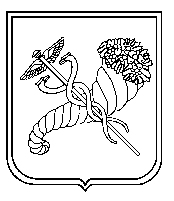 Про проведення міського конкурсу учнівських творів «Мій родовід» у 2017 році 